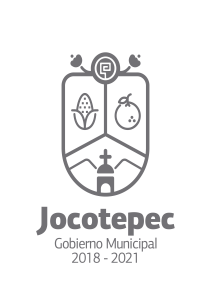 ¿Cuáles fueron las acciones proyectadas (obras, proyectos o programas) o planeadas para este trimestre?Mejorar el funcionamiento de los pozos y plantas de tratamiento en el municipio. Mejorar el servicio de agua potable alcantarillado y saneamiento.Instalación de medidores de agua potable en el Municipio.Actualizar el padrón de usuarios.Regularización e incorporación de tomas irregulares.Resultados Trimestrales (Describir cuáles fueron los programas, proyectos, actividades y/o obras que se realizaron en este trimestre). Se han realizado ampliaciones de redes de agua en Calle Ribera del Lago en Chantepec.Colocación de válvulas en Calle Morelos en Nextipac, Calle Libertad esquina Rico en Nextipac, Calle niños Héroes y Degollado en Jocotepec, Calle Libertad en el Molino, Calle independencia y Morelos en Jocotepec, Calle Prolongación Morelos en Chantepec.Revisión y reparación de equipos de bombeo en Pozo Zaragoza en San Juan Cósala y Pozo de Huejotitan. Reparación del cártamo con cambio de bomba.Reparación de la red eléctrica en Pozo de Huejotitan.Perforación de Pozo profundo en el Empastado de Jocotepec.Rehabilitación del Pozo profundo en Calle Juárez.Realización de estudios físico-químicos a todos los Pozos de abastecimiento de agua del Municipio de Jocotepec.Reporte general de trabajos realizados de octubre a febrero:Montos (si los hubiera) del desarrollo de dichas actividades. ¿Se ajustó a lo presupuestado?Si. $600,000.00 aproximadamente del punto 2.En que beneficia a la población o un grupo en específico lo desarrollado en este trimestreMejor servicio de suministro de agua potable y drenaje, mejor calidad del agua y personal más capacitado para la actividades propias de cloración, además de evitar multas y epidemias trascendentes.¿A qué estrategia de su POA pertenecen las acciones realizadas y a que Ejes del Plan Municipal de Desarrollo 2018-2021 se alinean?ESTRATEGIA 1: Mejorar el funcionamiento de los pozos y plantas de tratamiento en el municipio. Eje Rector 3: Servicios Públicos de CalidadAcciones proyectadas: Revisión y reparación de instalaciones eléctricas en diferentes Pozos. Reparación y mantenimiento en Pozos San Juan y Huejotitan, además de la Perforación de un Pozo Profundo en el Empastado y la rehabilitación del Pozo Juárez.ESTRATEGIA 2: Mejorar  el servicio de agua potable alcantarillado y saneamiento.Eje Rector 3: Servicio Público de CalidadEje Rector 4: Administración Eficiente y EficazAcciones realizadas: Se han realizado ampliaciones de redes de agua en el Municipio de Jocotepec. Reparación agilizada en diferentes Pozos para mantener el suministro de agua potable. Colocación de válvulas para mayor presión de agua. Capacitaciones al personal operativo respecto a los sistemas de cloración.De manera puntual basándose en la pregunta 2 (Resultados Trimestrales) y en su POA, llene la siguiente tabla, según el trabajo realizado este trimestre.DESCRIPCIÓN DEL REPORTETRABAJOS REALIZADOS FUGAS DE AGUA57REPARACION DE DRENAJE21CAMBIOS DE ANILLETAS13CONEXIÓN DE AGUA Y DRENAJE29COLOCACIÓN  DE VÁLVULA10SERVICIO O MANTENIMIENTO A POZO07SERVICIO DE PIPA190SERVICIOS DE VACTOR                           65TOTAL SERVICIOS/REPARACIONES E INSTALACIONES ATENDIDOS392NºESTRATÉGIA O COMPONENTE POA 2019ESTRATEGIA O ACTIVIDAD NO CONTEMPLADA (Llenar esta columna solo en caso de existir alguna estrategia no prevista)Nº LINEAS DE ACCIÓN O ACTIVIDADES PROYECTADASNº LINEAS DE ACCIÓN O ACTIVIDADES REALIZADASRESULTADO(Actvs. realizadas/Actvs. Proyectadas*100)1Mejorar el funcionamiento de los pozos y plantas de tratamiento en el municipio.4250%2Estrategia 2: Mejorar  el servicio de agua potable alcantarillado y saneamiento3267%TOTAL58%